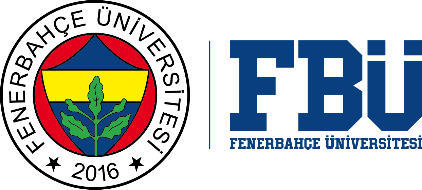 FENERBAHCE UNIVERSITY GRADUATE SCHOOL TERM PROJECT / THESIS CONTROL FORM ...../..... / 20…Term Project / Thesis is stylistically COMPATIBLE to Guide.Term Project / Thesis is stylistically NOT COMPATIBLE to Guide.I kindly request your information.Advisor:                                                                                                                                                         Name Surname:                                                                                                                      Date:                                                                                                     Signature:STUDENT INFORMATION STUDENT INFORMATION Name SurnameStudent NumberDepartment NameProgram NameProgram Level         Master’s (Non-Thesis)           Master’s (Thesis)               PhDAcademic Year / Period  20…..                                               Fall                                        SpringTERM PROJECT / THESIS NAME:TERM PROJECT / THESIS NAME:Term Project and Thesis Writing and Printing Guide Compatibility Has the candidate prepared his work as to Term Project and Thesis Writing and Printing Guide requirements?  Note: To deliver the work to the Insitute, all articles in control form should be confirmed. Term Project and Thesis Writing and Printing Guide Compatibility Has the candidate prepared his work as to Term Project and Thesis Writing and Printing Guide requirements?  Note: To deliver the work to the Insitute, all articles in control form should be confirmed. Term Project and Thesis Writing and Printing Guide CompatibilityTerm Project and Thesis Writing and Printing Guide CompatibilityTerm Project and Thesis Writing and Printing Guide CompatibilityTerm Project and Thesis Writing and Printing Guide CompatibilityAdvisor/Post Jury Control and ConfirmationTerm Project and Thesis Writing and Printing Guide CompatibilityTerm Project and Thesis Writing and Printing Guide CompatibilityTerm Project and Thesis Writing and Printing Guide CompatibilityTerm Project and Thesis Writing and Printing Guide CompatibilityAdvisor/Post Jury Control and ConfirmationIs there any revision, removal, etc… in any page after the jury?To continue with the control, the answer should be NO.Is there any revision, removal, etc… in any page after the jury?To continue with the control, the answer should be NO.Is there any revision, removal, etc… in any page after the jury?To continue with the control, the answer should be NO.Is there any revision, removal, etc… in any page after the jury?To continue with the control, the answer should be NO.BookbindingBookbindingBookbindingBookbindingExternal Cover External Cover External Cover External Cover Internal Cover Internal Cover Internal Cover Internal Cover External Cover BackExternal Cover BackExternal Cover BackExternal Cover BackAcceptance and Confirmation Acceptance and Confirmation Acceptance and Confirmation Acceptance and Confirmation Academic Honesty Declaration Academic Honesty Declaration Academic Honesty Declaration Academic Honesty Declaration DedicationDedicationDedicationDedicationPrefacePrefacePrefacePrefaceIntroduction Part (Compatibility to Guide for style, writing rules)Introduction Part (Compatibility to Guide for style, writing rules)Introduction Part (Compatibility to Guide for style, writing rules)Introduction Part (Compatibility to Guide for style, writing rules)ÖzetÖzetÖzetÖzetAbstractAbstractAbstractAbstractTable of ContentTable of ContentTable of ContentTable of ContentList of TablesList of TablesList of TablesList of TablesList of FiguresList of FiguresList of FiguresList of FiguresAbbreviationsAbbreviationsAbbreviationsAbbreviationsList of SymbolsList of SymbolsList of SymbolsList of SymbolsPage Layout (Compatability to margins, line spaces, paragraphs rules indicated in Guide)Page Layout (Compatability to margins, line spaces, paragraphs rules indicated in Guide)Page Layout (Compatability to margins, line spaces, paragraphs rules indicated in Guide)Page Layout (Compatability to margins, line spaces, paragraphs rules indicated in Guide)Order of Headlines (Compatibility to headline orders, numbering rules in Guide)Order of Headlines (Compatibility to headline orders, numbering rules in Guide)Order of Headlines (Compatibility to headline orders, numbering rules in Guide)Order of Headlines (Compatibility to headline orders, numbering rules in Guide)Introduction and Text Parts (Compatibility to font character, font size rules in Guide) Introduction and Text Parts (Compatibility to font character, font size rules in Guide) Introduction and Text Parts (Compatibility to font character, font size rules in Guide) Introduction and Text Parts (Compatibility to font character, font size rules in Guide) Text Part (Compatibility to the third person narrative and table, symbols and visual rules in Guide)Text Part (Compatibility to the third person narrative and table, symbols and visual rules in Guide)Text Part (Compatibility to the third person narrative and table, symbols and visual rules in Guide)Text Part (Compatibility to the third person narrative and table, symbols and visual rules in Guide)BibliographyBibliographyBibliographyBibliographyFormsFormsFormsFormsAppendixAppendixAppendixAppendixIntroduction (Within the context of Personal Data Protection Authority students’ personal informations and photo should not take place.)Introduction (Within the context of Personal Data Protection Authority students’ personal informations and photo should not take place.)Introduction (Within the context of Personal Data Protection Authority students’ personal informations and photo should not take place.)Introduction (Within the context of Personal Data Protection Authority students’ personal informations and photo should not take place.)Term Project / Thesis Order of ContentsTerm Project / Thesis Order of ContentsTerm Project / Thesis Order of ContentsTerm Project / Thesis Order of ContentsIntroduction PartExternal CoverInternal CoverAcceptance and ConfirmationAcademic Honesty Declaration DedicationPrefaceÖzetAbstractTable of ContentsList of Tables List of Figures  Abbreviations List of symbolsText PartIntroductionMain Text (Chapters, if any Instruments, Methodology, Findings, Discussion, Result and Suggestions)Bibliography Forms Appendix CV